NAME: ORAFU FRANKLYNDEPARTMENT: CHEMICAL ENGINEERINGMATRIC NUMBER: 17/Eng01/025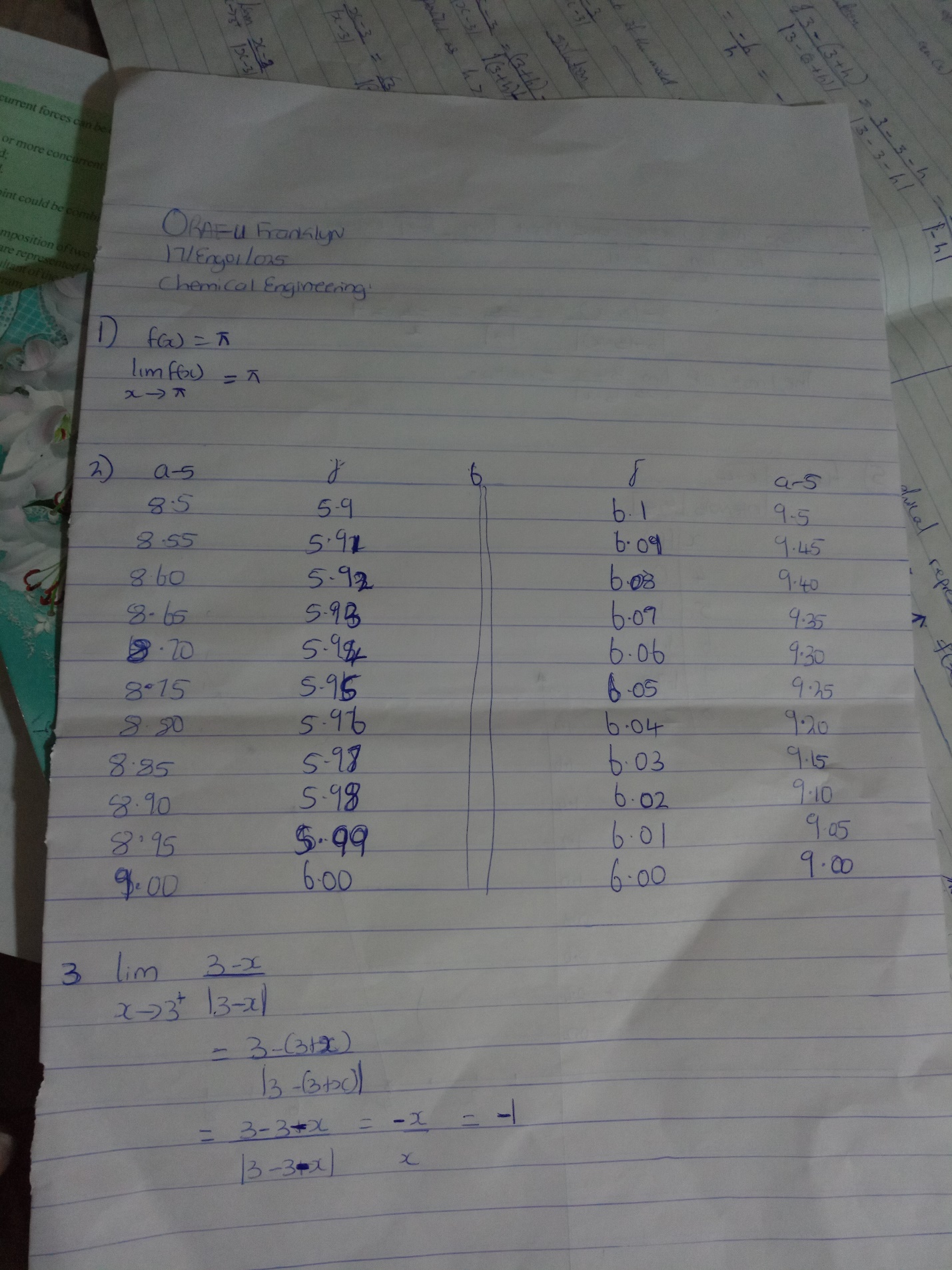 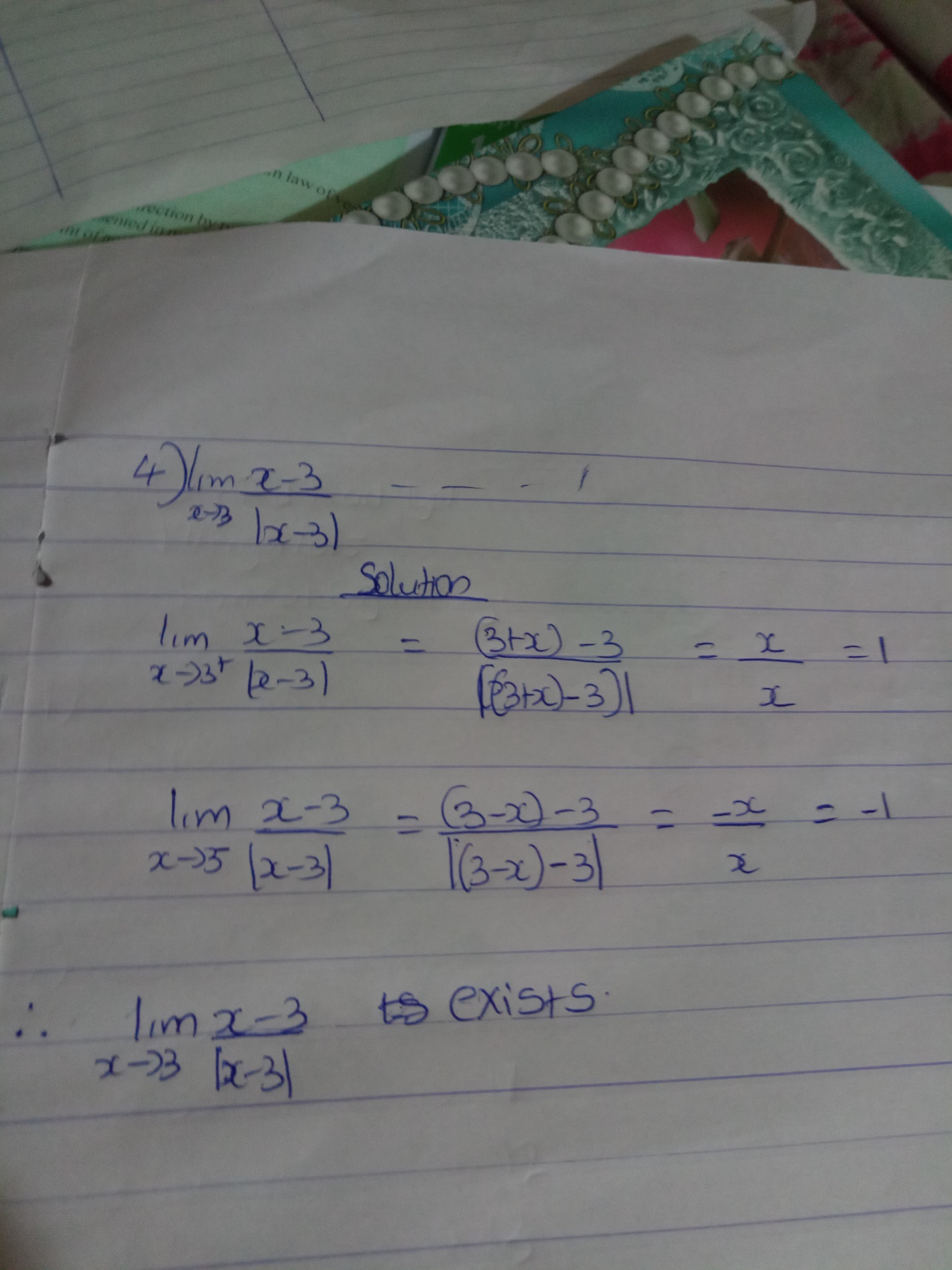 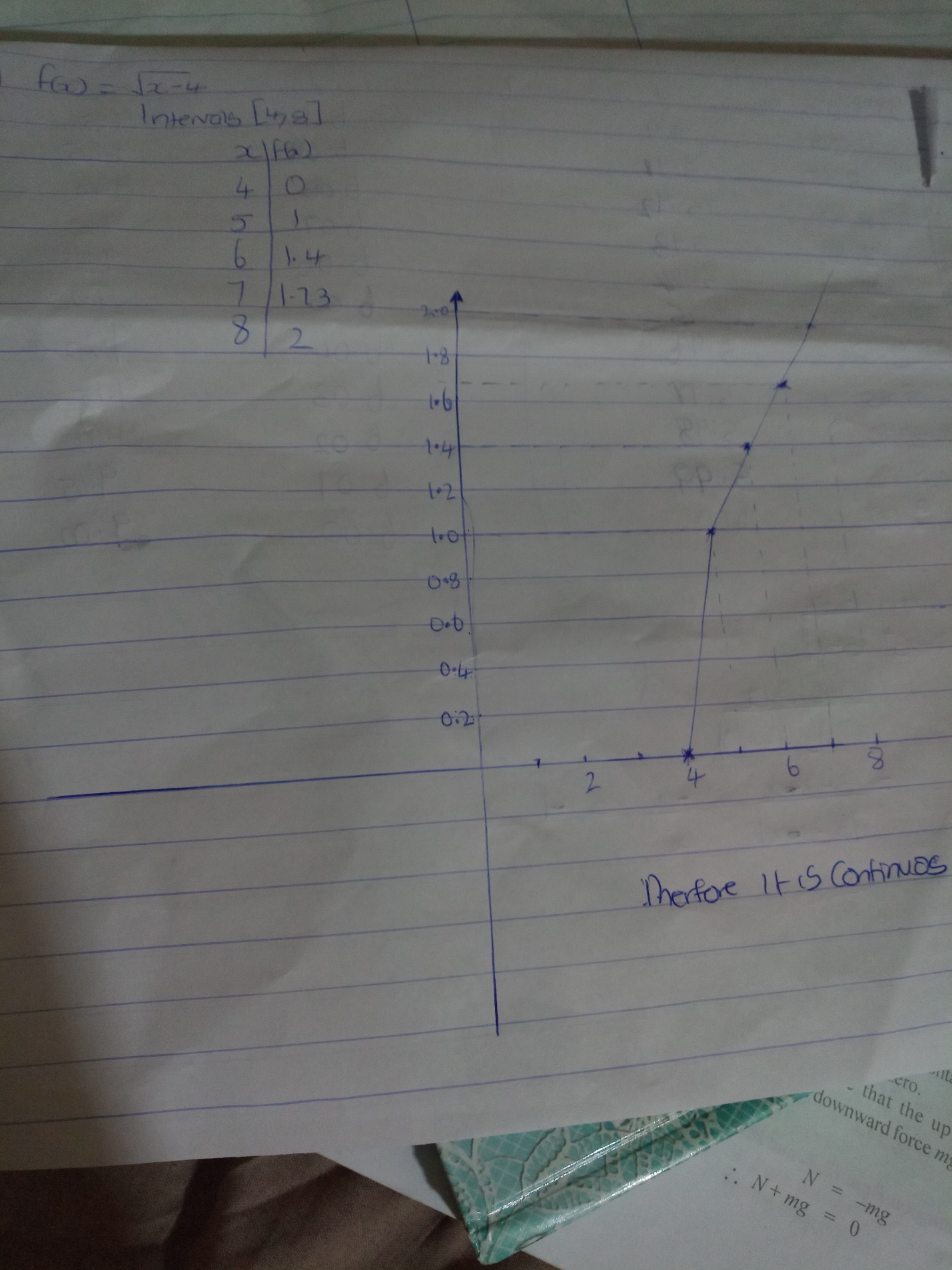 